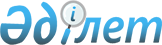 О внесении изменений в единую Товарную номенклатуру внешнеэкономической деятельности Евразийского экономического союза и Единый таможенный тариф Евразийского экономического союза в отношении отдельных видов оборудования для ракетно-космической промышленности
					
			Утративший силу
			
			
		
					Решение Совета Евразийской экономической комиссии от 28 апреля 2015 года № 22. Утратило силу решением Совета Евразийской экономической комиссии от 14 сентября 2021 года № 80
      Сноска. Утратило силу решением Совета Евразийской экономической комиссии от 14.09.2021 № 80 (вводится в действие с 01.01.2022).
      В соответствии со  статьями 42 и  45 Договора о Евразийском экономическом союзе от 29 мая 2014 года Совет Евразийской экономической комиссии решил:
      1. Внести в  единую Товарную номенклатуру внешнеэкономической деятельности Евразийского экономического союза и Единый таможенный тариф Евразийского экономического союза (приложение к Решению Совета Евразийской экономической комиссии от 16 июля 2012 г. № 54) следующие изменения:
      а) исключить из единой Товарной номенклатуры внешнеэкономической деятельности Евразийского экономического союза подсубпозиции согласно приложению № 1;
      б) включить в единую Товарную номенклатуру внешнеэкономической деятельности Евразийского экономического союза подсубпозиции согласно приложению № 2;
      в) установить ставки ввозных таможенных пошлин Единого таможенного тарифа Евразийского экономического союза согласно приложению № 3;
      г) дополнить примечания к единой Товарной номенклатуре внешнеэкономической деятельности Евразийского экономического союза согласно приложению № 4;
      д) дополнить примечания к Единому таможенному тарифу Евразийского экономического союза примечанием 43С следующего содержания:
      "43С) Ставка ввозной таможенной пошлины в размере 0 (ноль) % от таможенной стоимости применяется с даты вступления в силу Решения Совета Евразийской экономической комиссии от 28 апреля 2015 г. № 22 по 31.12.2015 включительно.".
      2. Коллегии Евразийской экономической комиссии подготовить проект решения Высшего Евразийского экономического совета на уровне глав государств о внесении изменений в Перечень чувствительных товаров, в отношении которых решение об изменении ставки ввозной таможенной пошлины принимается Советом Евразийской экономической комиссии, утвержденный  Решением Межгосударственного Совета Евразийского экономического сообщества (Высшего органа Таможенного союза) от 27 ноября 2009 г. № 18.
      До внесения изменений в указанный Перечень решения об изменении ставок ввозных таможенных пошлин в отношении товаров, предусмотренных приложением № 3 к настоящему Решению, принимаются Советом Евразийской экономической комиссии.
      3. Правительству Российской Федерации и Совету Министров Республики Беларусь поручить уполномоченным органам государственной власти организовать взаимодействие заинтересованных хозяйствующих субъектов Российской Федерации и Республики Беларусь в целях обеспечения работы по развитию производственной кооперации и снижению импортозависимости в станкостроительной и инструментальной отраслях промышленности.
      Органам государственной власти Российской Федерации и Республики Беларусь, уполномоченным на взаимодействие с Евразийской экономической комиссией, не позднее ноября 2015 г. доложить Совету Евразийской экономической комиссии о результатах взаимодействия, указанного в настоящем пункте. 
      4. Настоящее Решение вступает в силу по истечении 
      10 календарных дней с даты его официального опубликования. Члены Совета Евразийской экономической комиссии: ПОДСУБПОЗИЦИИ,
исключаемые из единой Товарной номенклатуры
внешнеэкономической деятельности
Евразийского экономического союза ПОДСУБПОЗИЦИИ,
включаемые в единую Товарную номенклатуру
внешнеэкономической деятельности
Евразийского экономического союза
      1Бескодовая подсубпозиция после подсубпозиции 8457 10 900 2 ТН ВЭД ЕАЭС.
      2Бескодовая подсубпозиция после подсубпозиции 8458 91 200 1 ТН ВЭД ЕАЭС.
      3Бескодовая подсубпозиция после подсубпозиции 8459 61 900 1 ТН ВЭД ЕАЭС.
      4Бескодовая подсубпозиция после подсубпозиции 8460 21 900 1 ТН ВЭД ЕАЭС.
      5Бескодовая подсубпозиция после подсубпозиции 8461 20 000 1 ТН ВЭД ЕАЭС.
      6Бескодовая подсубпозиция после подсубпозиции 8461 40 110 3 ТН ВЭД ЕАЭС.
      7Бескодовая подсубпозиция после подсубпозиции 8462 21 800 2 ТН ВЭД ЕАЭС. СТАВКИ
ввозных таможенных пошлин
Единого таможенного тарифа Евразийского экономического союза ДОПОЛНЕНИЯ, 
вносимые в примечания к единой Товарной
номенклатуре внешнеэкономической деятельности
Евразийского экономического союза
      1. Дополнить примечанием 16 следующего содержания:
      "16) При подтверждении уполномоченным органом исполнительной власти, осуществляющим функции по обеспечению реализации государственной политики и нормативно-правовому регулированию в сфере космической деятельности, государства – члена Евразийского экономического союза целевого назначения ввозимого товара.".
      2. Дополнить таблицей следующего содержания:
      "Уполномоченный орган исполнительной власти, осуществляющий
      функции по обеспечению реализации государственной политики
      и нормативно-правовому регулированию в сфере космической
      деятельности, государства – члена Евразийского экономического союза
                                                                          "
					© 2012. РГП на ПХВ «Институт законодательства и правовой информации Республики Казахстан» Министерства юстиции Республики Казахстан
				
От Республики
Армения
От Республики
Беларусь
От Республики
Казахстан
От Российской
Федерации
В. Габриелян
В. Матюшевский
Б. Сагинтаев
И. ШуваловПРИЛОЖЕНИЕ № 1
к Решению Совета
Евразийской экономической комиссии
от 28 апреля 2015 г. № 22
Код
ТН ВЭД
Наименование позиции
Доп.
ед. изм.
8457 10 900 8
– – – прочие 
шт
8458 11 200 0
– – – станки токарные многоцелевые
шт
8458 11 490 0
– – – – многошпиндельные 
шт
8458 91 200 9
– – – – прочие 
шт
8459 61 900 9
– – – – прочие 
шт
8460 21 900 9
– – – – прочие
шт
8460 29 900 0
– – – прочие
шт
8461 20 000 9
– – прочие 
шт
8461 40 110 7
– – – – – прочие
шт
8462 21 800 8
– – – – – прочие 
штПРИЛОЖЕНИЕ № 2
к Решению Совета
Евразийской экономической комиссии
от 28 апреля 2015 г. № 22
Код
ТН ВЭД
Наименование позиции
Доп.
ед. изм.
– – – прочие:1
8457 10 900 3 
– – – – для ракетно-космической промышленности16)
шт
8457 10 900 9 
– – – – прочие
шт
8458 11 200 
– – – станки токарные многоцелевые:
8458 11 200 1 
– – – – для ракетно-космической промышленности16)
шт
8458 11 200 9 
– – – – прочие
шт
8458 11 490 
– – – – многошпиндельные:
8458 11 490 1 
– – – – – для ракетно-космической промышленности16)
шт
8458 11 490 9 
– – – – – прочие
шт
– – – – прочие:2 
8458 91 200 2
– – – – – для ракетно-космической промышленности16)
шт
8458 91 200 8
– – – – – прочие
шт
– – – – прочие:3
8459 61 900 2 
– – – – – для ракетно-космической промышленности16)
шт
8459 61 900 8 
– – – – – прочие
шт
– – – – прочие:4
8460 21 900 2
– – – – – для ракетно-космической промышленности16)
шт
8460 21 900 8
– – – – – прочие
шт
8460 29 900 
– – – прочие: 
8460 29 900 1
– – – – для ракетно-космической промышленности16)
шт
8460 29 900 9
– – – – прочие
шт
– – прочие:5
8461 20 000 2 
– – – для ракетно-космической промышленности16)
шт
8461 20 000 8 
– – – прочие
шт
– – – – – прочие:6
8461 40 110 4 
– – – – – – для ракетно-космической промышленности16)
шт
8461 40 110 9 
– – – – – – прочие
шт
– – – – – прочие:7
8462 21 800 3 
– – – – – – для ракетно-космической промышленности16)
шт
8462 21 800 7
– – – – – – прочие
штПРИЛОЖЕНИЕ № 3
к Решению Совета
Евразийской экономической комиссии
от 28 апреля 2015 г. № 22
Код
ТН ВЭД
Наименование позиции
Ставка ввозной таможенной пошлины 
(в процентах от таможенной стоимости либо 
в евро, либо в долларах США)
8457 10 900 3 
– – – – для ракетно-космической промышленности16)
1043С)
8457 10 900 9 
– – – – прочие
10
8458 11 200 1 
– – – – для ракетно-космической промышленности16)
7,543С)
8458 11 200 9 
– – – – прочие
7,5
8458 11 490 1 
– – – – – для ракетно-космической промышленности16)
7,543С)
8458 11 490 9 
– – – – – прочие
7,5
8458 91 200 2
– – – – – для ракетно-космической промышленности16)
8,843С)
8458 91 200 8
– – – – – прочие
8,8
8459 61 900 2 
– – – – – для ракетно-космической промышленности16)
1043С)
8459 61 900 8 
– – – – – прочие
10
8460 21 900 2
– – – – – для ракетно-космической промышленности16)
7,543С)
8460 21 900 8
– – – – – прочие
7,5
8460 29 900 1
– – – – для ракетно-космической промышленности16)
1043С)
8460 29 900 9
– – – – прочие
10
8461 20 000 2 
– – – для ракетно-космической промышленности16)
1043С)
8461 20 000 8 
– – – прочие
10
8461 40 110 4 
– – – – – – для ракетно-космической промышленности16)
1043С)
8461 40 110 9 
– – – – – – прочие
10
8462 21 800 3 
– – – – – – для ракетно-космической промышленности16)
8,543С)
8462 21 800 7
– – – – – – прочие
8,5ПРИЛОЖЕНИЕ № 4
к Решению Совета
Евразийской экономической комиссии
от 28 апреля 2015 г. № 22
Республика Армения
[уполномоченный орган исполнительной власти Республики Армения]
Республика Беларусь
Министерство промышленности Республики Беларусь
Республика Казахстан
Министерство по инвестициям и развитию Республики Казахстан
Российская Федерация
Федеральное космическое агентство